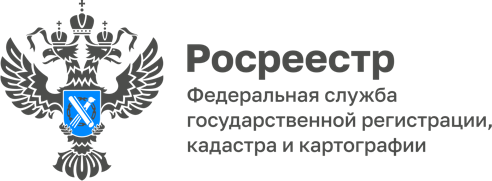 22.04.2024Пресс-служба УправленияРосреестра по Приморскому краю+7 (423) 245-49-23, доб. 1085
25press_rosreestr@mail.ru690091, Владивосток, ул. Посьетская, д. 48Помощь для наших бойцов отправилась в зону СВО.Сотрудники Приморского Росреестра по запросу гаубичной самоходной артиллерийской бригады № 305 на добровольные пожертвования закупили бензопилы и наборы инструментов для отправки в зону СВО. Сотрудники Приморского Росреестра уже не в первый раз сотрудничают с волонтерским движением «Искра».«Наше волонтерское движение «Искра» работает с декабря 2020 года. Мы оказываем адресную помощь бойцам СВО совместно с неравнодушными гражданами готовим гуманитарные, технические грузы и регулярно отправляем их в зону военных действий. Наша миссия - оказание помощи мобилизованным военнослужащим Приморского края и членам их семей» - говорит Светлана Петропавлова, руководитель волонтерского движения «Искра». «Хочется выразить огромную благодарность неравнодушным сотрудникам нашего ведомства, которые приняли участие в сборе средств и закупке инструментов. Мы своих не бросаем!» - говорит Наталья Балыш, заместитель руководителя Управления Росреестра по Приморскому краю. О РосреестреФедеральная служба государственной регистрации, кадастра и картографии (Росреестр) является федеральным органом исполнительной власти, осуществляющим функции по государственной регистрации прав на недвижимое имущество и сделок с ним, по оказанию государственных услуг в сфере ведения государственного кадастра недвижимости, проведению государственного кадастрового учета недвижимого имущества, землеустройства, государственного мониторинга земель, навигационного обеспечения транспортного комплекса, а также функции по государственной кадастровой оценке, федеральному государственному надзору в области геодезии и картографии, государственному земельному надзору, надзору за деятельностью саморегулируемых организаций оценщиков, контролю деятельности саморегулируемых организаций арбитражных управляющих. Подведомственными учреждениями Росреестра являются ППК «Роскадастр» и ФГБУ «Центр геодезии, картографии и ИПД». 